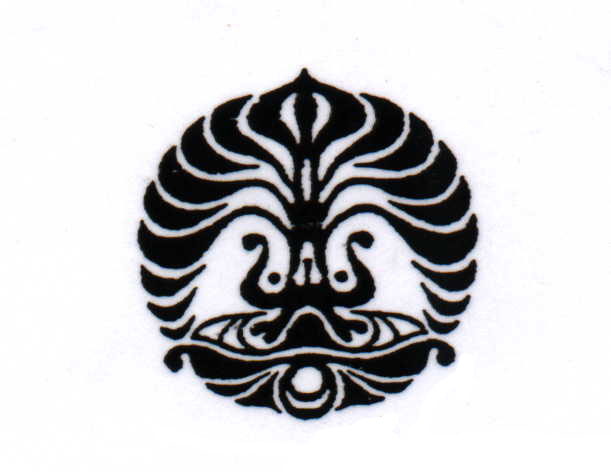 Seminar InternasionalHari Kelahiran Bahasa Indonesia 2 Mei 1926“Penelitian di Bidang Leksikologi, Leksikografi, Peristilahan, Etimologi dan Toponimi”Rabu, 6 Mei 2015Pukul 08.00—17.00 WIBAuditorium Gedung I FIB UILaboratorium Leksikologi dan LeksikografiDepartemen LinguistikFakultas Ilmu Pengetahuan BudayaUniversitas IndonesiaKampus UI Depok Dasar PemikiranSeminar ini merupakan seminar ketujuh dalam rangka memperingati Hari Kelahiran Bahasa Indonesia tanggal 2 Mei 1926. Di samping tanggal 2 Mei merupakan Hari Pendidikan Nasional, ada kenyataan lain yang sudah diungkapkan oleh Bapak Harimurti Kridalaksana sejak seminar pertama  (2 Mei 2007) yang diselenggarakan oleh Laboratorium Leksikologi dan Leksikografi (sebelumnya: Pusat Leksikologi dan Leksikografi) FIB UI. Kenyataannya, pada tanggal 2 Mei 1926  terjadi kesepakatan anggota Panitia Pelaksana Kongres Pemuda Pertama 1926 untuk memberi nama kepada bahasa persatuan bangsa Indonesia, yakni “Bahasa Indonesia”, bukan “Bahasa Melayu”. Pencetus ide tersebut adalah Bapak M. Tabrani. Melalui seminar ketujuh ini, Laboratorium Leksikologi dan Leksikografi FIBUI terus berusaha mensosialisasikan hal penamaan “Bahasa Indonesia” dari pelbagai aspek, seperti sejarah, etimologi, toponimi.Diharapkan kita bangkit untuk memikirkan topik di atas, sehingga hal ini dapat menjadi topik yang perlu diangkat dan dibicarakan sampai tingkat nasional bahkan internasional, terutama dalam bidang leksikologi dan leksikografi.Bahasa Indonesia yang hidup di era globalisasi ini ternyata tidak dapat menutup diri dari pengaruh bahasa asing maupun bahasa daerah Indonesia sendiri. Hal itu banyak tercermin di bidang leksikologi dan leksikografi berupa pemakaian unsur leksikal dalam Bahasa Indonesia. Oleh karena alasan itu, Laboratorium Leksikologi dan Leksikografi FIB UI bermaksud menyelenggarakan seminar intrnasional ini. Melalui seminar ini diharapkan wawasan kita di bidang leksikologi dan leksikografi bertambah luas.TemaTema seminar internasional ini adalah “Penelitian di bidang leksikologi, leksikografi, peristilahan, etimologi, toponimi, kata serapan dan kata emosi”. Seminar ini merupakan kelanjutan dari Seminar Internasional ”Perkembangan Leksikologi dan Leksikografi Mutakhir yang diselenggarakan tahun 2014 yang sekaligus diadakan untuk memperingati Hari Kelahiran Bahasa Indonesia tanggal 2 Mei 1926.Adapun subtema seminar sebagai berikut:Pelbagai persoalan dalam penyusunan kamus (MMK)Perkembangan kosakata dalam pelbagai bahasa (KBB)Kosakata ranah suasana hati (emosi) dan keadaan pikiran dalam pelbagai bahasa (KSP)Kajian Toponimi (KTN)Linguistik Komputasional dan Kamus Elektronik (LKKE)PEMBICARA UTAMAMultamia R.M.T. Lauder, Prof. Dr. (Toponimi)Peter Carey, Prof. Dr. (Inggris/Toponimi)Deny Arnos Kwary, Ph.D. (Leksikologi dan Leksikografi)Ekatarina Kholkina, M.A. (Rusia/Etimolgi)Marc Lebreton (Prancis/Leksikologi)PESERTA DAN PEMAKALAHPeserta dan pemakalah diharapkan dari pelbagai profesi, seperti peneliti, pengajar, mahasiswa, serta pemerhati bahasa, baik dari dalam maupun dari luar negeri. Makalah dapat ditulis dalam Bahasa Indonesia atau bahasa asing lainnya dengan ringkasan dalam Bahasa Indonesia/Inggris.FASILITAS YANG DIBERIKANSertifikat kesertaan, kudapan, makan siang, unduh buku program, ringkasan makalah dan  e-prosiding ber-ISSN. WAKTU DAN TEMPAT SEMINARHari 	: Rabu, 6 Mei 2015Pukul	: 08.00-17.00 WIBRuang	: 1103 Gedung I FIB-UI Kampus UI DepokINFORMASI SEMINAR, UNDUH FORMULIRPENDAFTARAN, KUMPULAN ABSTRAK dapat diperoleh melalui laman: www.lll.fib.ui.ac.idAKOMODASIPanitia tidak menyediakan penginapan. Informasi penginapan silakan lihat di laman: www.lll.fib.ui.ac.idPENDAFTARAN DAN PEMBAYARAN KESERTAANPendaftaran langsung dan pembayaran ke Ibu Nur Wahidah di Gedung III Lantai I FIB Universitas IndonesiaBiaya kesertaan:Mendaftar sebelum 6 Mei 2015: Rp250.000,-Mendaftar pada 6 Mei 2015:Rp300.000,-	Pendaftaran ditutup apabila peserta telah mencapai 150 orang. Pembayaran melalui dua cara sebagai berikut:1. Pembayaran langsung di Sekreatariat 2. Kontak panitia seminar melalui SMS Nomer 081381788299 (Ibu Ririet)Konfirmasi, bukti pembayaran, pengiriman abstrak dan makalah melalui e-mail:leksikoui@gmail.comKETENTUAN ABSTRAK DAN MAKALAHAbstrak	:	150—200 kata, spasi 1Makalah:	ditulis dalam Bahasa Indonesia atau Bahasa Asing, Program MS Word, format A4, 10—15 hlm., spasi 1,5, Times New Roman ukuran 12pt. Apabila tidak sesuai ketentuan maka makalah akan didiskualifikasi.TANGGAL-TANGGAL PENTING30 Maret: batas akhir penyerahan abstrak8 April: pengumuman seleksi abstrak6 Mei: pelaksanaan seminar, Gedung I, Ruang 1103, Fakultas Ilmu Pengetahuan Budaya, Universitas Indonesia, Depok. 30 Mei: e-Prosiding dapat diunduh 20 Mei: batas akhir penyerahan makalah lengkap melalui email: leksikoui@gmail.comCatatan:Penyerahan makalah lengkap melewati batas waktu, tidak masuk dalam prosiding. Formulir Pendaftaran*Pemakalah/Peserta**Nama: ………………………………................……………………………………….................Nama dan gelar yang ingin dituliskan dalam sertifikat (kecuali gelar ditulis dalam HURUF KAPITAL):…………………………………….....................Alamat surat menyurat: .………....……………..…………………………....………….................... ……………………………...………................Pekerjaan/Profesi: …………....…….....................Institusi: ………………………..……..................………………………………..……….................Telp/HP: ……………………..………..................Faks.	: ……………………..….............................e-mail	:…..……………………..………………Judul makalah dan Kode Kategori Makalah:…………………………………………………..…………………………………………………...*dapat diperbanyak**pilihan dilingkari